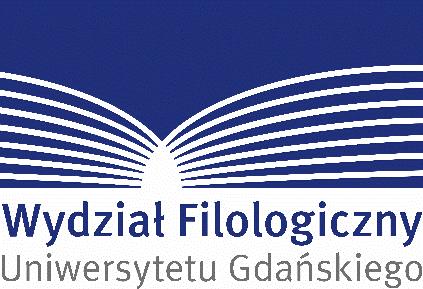 Załącznik nr 4 do Uchwały nr 6/WKW/2020 Wydziałowej Komisji Wyborczej Wydziału Filologicznego UGGdańsk, dnia ..........................................Wyrażam zgodę na kandydowanie oraz na przetwarzanie moich danych osobowych przez Wydziałową Komisję Wyborczą w zakresie niezbędnym do przeprowadzenia wyborów. .............................Podpis kandydataPodstawa prawna: Art. 23 ust. 1 pkt 1 Ustawy z dnia 29 sierpnia 1997 r. o ochronie danych osobowych (Dz. U. z 2015 r. poz. 2135 i 2281